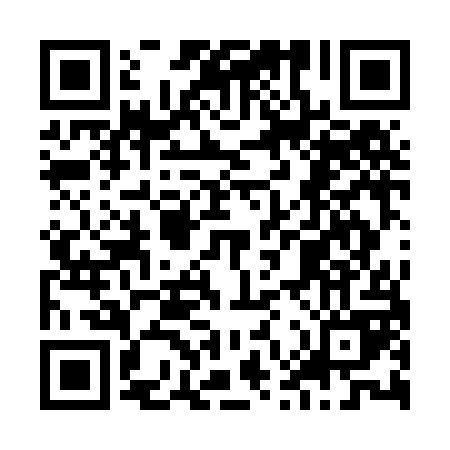 Prayer times for Ouahigouya, Burkina FasoMon 1 Apr 2024 - Tue 30 Apr 2024High Latitude Method: NonePrayer Calculation Method: Muslim World LeagueAsar Calculation Method: ShafiPrayer times provided by https://www.salahtimes.comDateDayFajrSunriseDhuhrAsrMaghribIsha1Mon4:546:0512:133:296:227:292Tue4:536:0512:133:296:227:293Wed4:536:0412:133:286:227:294Thu4:526:0312:133:286:227:295Fri4:516:0312:123:276:227:296Sat4:516:0212:123:266:227:297Sun4:506:0112:123:266:227:308Mon4:496:0112:113:256:227:309Tue4:486:0012:113:246:227:3010Wed4:486:0012:113:246:227:3011Thu4:475:5912:113:236:227:3012Fri4:465:5812:103:226:237:3113Sat4:455:5812:103:226:237:3114Sun4:455:5712:103:216:237:3115Mon4:445:5612:103:206:237:3116Tue4:435:5612:093:196:237:3117Wed4:435:5512:093:196:237:3218Thu4:425:5512:093:186:237:3219Fri4:415:5412:093:176:237:3220Sat4:415:5412:083:176:247:3221Sun4:405:5312:083:166:247:3322Mon4:395:5212:083:156:247:3323Tue4:395:5212:083:156:247:3324Wed4:385:5112:083:146:247:3325Thu4:375:5112:083:136:247:3426Fri4:375:5012:073:136:257:3427Sat4:365:5012:073:146:257:3428Sun4:355:4912:073:156:257:3529Mon4:355:4912:073:156:257:3530Tue4:345:4912:073:166:257:35